ADDENDUM No. ONE (1)RFT012-18 (1) ONE TON TRUCK WITH SERVICE BODYTo All Respondents:                                                                                         March 9, 2018 The following changes, additions, and/or deletions are hereby made a part of the Contract Documents for the City of Port Alberni, RFT012-18 (1) One Ton Truck with Service Body, as fully and completely as if the same were fully set forth therein: APPENDIX ‘B’ SPECIFICATIONS           Tender Form: 012-18 – 3 pages   Page 17 of 26Service Body – (Aluminum) As per Drawings attached, 108” service body requires truck with C/A 60”.Change to:Service Body – (Aluminum Powder coated white) as per drawings to fit truck with C/A 60”. Cargo area to have ½” rubber mattANDAluminum Ladder Rack with one Whelen Traffic Advisors Super-LED Arrow Style Light #TA1652L mounted above front of service body and one Control head mounted in cab and one Whelen L31HAF amber emergency light mounted on Upper left side, installed on truck and with a lighted on/off switch mounted in cab.Change to:Aluminum Ladder Rack with two Whelen Traffic Advisors Super-LED Arrow Style Lights #TA165NF2 (One facing forward and One facing rearward) mounted above front of service body and one Control head mounted in cab and one Whelen L31HAF amber emergency light mounted on Upper left side, installed on truck and with a lighted on/off switch mounted in cab.All Respondents shall acknowledge receipt and acceptance of this Addendum No. 1 by signing in the space provided, emailing a copy of the signed Addendum, a minimum of 24 hours prior to the specified opening date, to the undersigned at wayne_cheveldave@portalberni.ca and submitting the signed Addendum with the quote. Quotes submitted without this Addendum may be considered incomplete.Yours truly,CITY OF PORT ALBERNI Wayne Cheveldave, Mechanical SuperintendentReceipt acknowledged and conditions agreed to this ______ day of _________________, 2018._______________________________Respondents Name (Please PRINT)_______________________________Signature   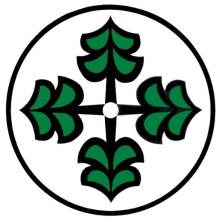 CITY OF City Hall 4850 Argyle Street,Port Alberni, B.C.    V9Y 1V8Telephone: (250) 723-2146      Fax: (250) 723-1003   www.portalberni.ca